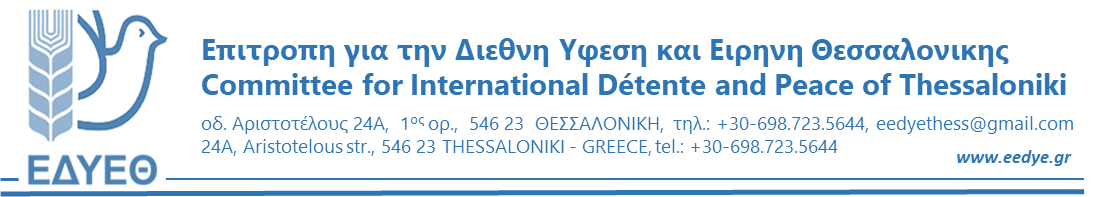 ΟΜΙΛΙΑ ΣΤΗΝ ΕΚΔΗΛΩΣΗ ΣΤΗΝ ΠΕΡΑΙΑ 3 Απρίλη 2022Νίκος Ζώκας, Πρόεδρος της ΕΔΥΕΘΑγαπητές φίλες και φίλοι,Συναγωνίστριες και συναγωνιστέςΕκ μέρους της Γραμματείας της ΕΔΥΕΘ θέλω να σας χαιρετίσω για την ανταπόκριση και τη συμμετοχή σας στη σημερινή εκδήλωση.Εδώ και σχεδόν 40 ημέρες οι λαοί και οι εργαζόμενοι παρακολουθούν τη φρίκη ενός νέου πολέμου, ο οποίος μπορεί να έχει απρόβλεπτες εξελίξεις. Πριν από μία εβδομάδα ο λαός τίμησε τα θύματα των βομβαρδισμών και του πολέμου στη Γιουγκοσλαβία το 1999. Θυμηθήκαμε ξανά τις θηριωδίες και τη βαρβαρότητα του ΝΑΤΟ, των ΗΠΑ και της ΕΕ σε βάρος του λαού της γειτονικής μας χώρας. Θυμίσαμε, σαν κίνημα, την ατιμωτική συμμετοχή της κυβέρνησης του ΠΑΣΟΚ σε αυτόν, με την ουσιαστική στήριξη της ΝΔ και των άλλων κομμάτων του ευρωατλαντικού τόξου. Σήμερα, που η ιστορία επαναλαμβάνεται στην Ουκρανία με αλλαγμένους τους ρόλους των πρωταγωνιστών, αλλά με τα ίδια πάντα θύματα, τους λαούς, σήμερα, που παρακολουθούμε τις τραγικές εξελίξεις με την εισβολή της Ρωσσίας στην Ουκρανία, απαιτείται η καθημερινή μας κινητοποίηση και η μαζική έκφραση της αντίθεσης του λαού μας στον ιμπεριαλιστικό πόλεμο. Κάθε εκδήλωση του λαού και του κινήματος, όπως και η σημερινή, πρέπει να γίνει βήμα έκφρασης αυτής της αντίθεσης. Να απαιτήσουμε:Να σταματήσει τώρα ο ιμπεριαλιστικός πόλεμος!Να σταματήσει η όποια εμπλοκή της Ελλάδας! Να κλείσουν τώρα οι βάσεις του θανάτου στη χώρα μας! Να εκφράσουμε την καταδίκη μας στην απαράδεκτη, ιμπεριαλιστική εισβολή της Ρωσσίας. Να εκφράσουμε την αλληλεγγύη μας στους λαούς της Ουκρανίας και της Ρωσσίας, σε όλους τους λαούς, που είναι πάντα τα θύματα της κρεατομηχανής των ιμπεριαλιστικών πολέμων. Να θυμηθούμε τα λόγια του Μπρεχτ, που στα χρόνια ενός άλλου αιματηρού πολέμου, του πιο αιματηρού στην ανθρώπινη ιστορία, έγραφε:«Τούτος ο πόλεμος που έρχεται δεν είναι ο πρώτοςπριν απ’ αυτόν γίνανε κι άλλοι πόλεμοιΌταν τέλειωσε ο τελευταίος υπήρχαν νικητές και νικημένοιΣτους νικημένους ο φτωχός λαός πέθαινε απ’ την πείναΣτους νικητές ο φτωχός λαός πέθαινε το ίδιο»Να καταδικάσουμε τις ανιστόρητες, αντικομμουνιστικές και αντισοβιετικές δηλώσεις του προέδρου Πούτιν, οι οποίες αποτέλεσαν την ιδεολογική προπαρασκευή της απαράδεκτης εισβολής. Η επίκληση του αντιφασισμού από την ηγεσία της Ρωσσίας είναι προσχηματική! Εκμεταλλεύεται το γνήσιο αντιφασιστικό φρόνημα των Ρώσσων, αλλά και της πλειοψηφίας των Ουκρανών. Οι δύο αυτοί λαοί, μαζί με ολόκληρο τον πολυεθνικό σοβιετικό λαό, πλήρωσαν, με εκατομμύρια νεκρούς, βαρύ φόρο αίματος στην πάλη ενάντια στη φασιστική - ναζιστική γερμανική κατοχή και θηριωδία. Αυτή η ίδια η ηγεσία της Ρωσσίας, που πρωτοστατεί σήμερα στον αντικομμουνισμό, διατηρεί φιλικές σχέσεις με ακροδεξιές δυνάμεις και κυβερνήσεις σε πολλές χώρες. Ο ίδιος ο Πούτιν εκθειάζει επίσημα τους ιδεολόγους του ρωσικού φασισμού.Δηλώνουμε απερίφραστα, κοροϊδεύει τους λαούς ο πρόεδρος Πούτιν!Να αναδείξουμε όμως και τις ευθύνες, και να καταδικάσουμε την αισχρή υποκρισία του ΝΑΤΟ και της ΕΕ, της ελληνικής κυβέρνησης και των άλλων ευρωατλαντικών κομμάτων, των διαφόρων ΜΜΕ, που καμώνονται, ότι τάχα για πρώτη φορά βλέπουν πόλεμο στην Ευρώπη μετά από το Δεύτερο Παγκόσμιο Πόλεμο, ότι μόλις σήμερα αντιλήφθηκαν τάχα τις πράξεις αναθεώρησης των διεθνών Συνθηκών και αλλαγής των συνόρων.Τους ρωτάμε:Τι ήταν άραγε ο πόλεμος στη Γιουγκοσλαβία, της οποίας ο διαμελισμός ξεκίνησε με τις επεμβάσεις της ΕΕ, των ΗΠΑ και του ΝΑΤΟ από το 1992 και ολοκληρώθηκε με την ωμή και βάρβαρη επέμβαση, με τους δολοφονικούς βομβαρδισμούς του ΝΑΤΟ το 1999; Δεν ήταν άραγε αυτό απαράδεκτη και παράνομη εισβολή, πόλεμος ενάντια σ’ ένα κυρίαρχο κράτος μέλος του ΟΗΕ; Εκεί δεν καταργήθηκαν σύνορα, δε δημιουργήθηκαν μικρά, αδύναμα και βολικά προτεκτοράτα;Τι ήταν οι πόλεμοι, ο διαμελισμός του Ιράκ, της Λιβύης, της Συρίας, της Υεμένης, η επέμβαση και η εικοσάχρονη κατοχή στο Αφγανιστάν, η μέχρι και σήμερα κατοχή από τα αμερικανικά στρατεύματα εδαφών του Ιράκ και της Συρίας;Ποιος οργάνωσε το 1974 το προδοτικό πραξικόπημα στην Κύπρο; Δεν ήταν η Χούντα των Συνταγματαρχών, κάτω από την άμεση καθοδήγηση των ΗΠΑ, της Μ. Βρετανίας και του ΝΑΤΟ; Τι ήταν η στρατιωτική επέμβαση της Τουρκίας το 1974 στην Κύπρο και η μέχρι σήμερα κατοχή του 40% του εδάφους της Μεγαλονήσου. Τι ήταν η δημιουργία του γνωστού ψευδοκράτους; Ποια στάση κράτησαν και κρατούν απέναντι σ’ αυτά τα γεγονότα οι «καλοί μας σύμμαχοι και προστάτες» από το ΝΑΤΟ και την ΕΕ;Τι είναι η κατοχή από την Τουρκία εδαφών γειτονικών της χωρών, η ωμή αμφισβήτηση και παραβίαση της Συνθήκης της Λοζάνης, η συνεχής επιθετική της πολιτική ενάντια στους γείτονές της;Τι είναι ο ασταμάτητος, επί δεκαετίες, πόλεμος του Ισραήλ ενάντια στον παλαιστινιακό λαό και η κατοχή των εδαφών του; Με τίνος βοήθεια γίνεται; Δεν είναι η ΕΕ και οι ΗΠΑ, που εξισώνουν το θύτη με το θύμα; Με αυτό το κράτος – δολοφόνο όλες οι ελληνικές κυβερνήσεις τα τελευταία χρόνια συνεργάζονται, οι ένοπλες δυνάμεις της χώρας μας ασκούνται μαζί του, για να προετοιμαστεί, ν’ αποκτήσει την ικανότητα να επιτεθεί σε χώρες και λαούς, όπως είναι το Ιράν.Για ποιο διεθνές δίκιο μας μιλούν, αυτοί που το κουρελιάζουν καθημερινά; Που εργαλειοποιούν τον ΟΗΕ και, όταν δεν μπορούν να βγάλουν από εκεί την επιθυμητή απόφαση, τον καταργούν στην πράξη και διαπράττουν τα εγκλήματά τους χωρίς την κάλυψή του. Μήπως δεν είναι οι ΗΠΑ, το ΝΑΤΟ και η ΕΕ, που στην πράξη έχουν αθετήσει τόσες και τόσες δεσμεύσεις τους, που έχουν βγει από συμφωνίες όταν το απαιτούν τα συμφέροντά τους; Δεν ήταν το ΝΑΤΟ, που στη Σύνοδό του το 2016 στη Βαρσοβία πήρε απόφαση με την οποία επιτρέπει στον εαυτό του να διεξάγει πρώτο «προληπτικό» πυρηνικό πλήγμα; Κατά παράβαση του Διεθνούς Δικαίου βεβαίως!Όλοι αυτοί οι πόλεμοι, οι εισβολές, τα πραξικοπήματα είχαν εκατομμύρια νεκρούς, τραυματίες και σακατεμένους ανθρώπους, και μαζί πολλά μικρά παιδιά. Δημιούργησαν αμέτρητα καραβάνια προσφύγων, κατέστρεψαν χώρες ολόκληρες!Γι’ αυτό και φωνάζουμε δυνατά, φτάνει πια η πρόστυχη υποκρισία σας, οι λαοί έχουν γνώση και μνήμη!Φίλες και φίλοι,Είναι η δεύτερη φορά στα τελευταία 30 χρόνια, μετά τη διάλυση της Σοβιετικής Ένωσης και την ανατροπή του σοσιαλισμού, που ο πόλεμος επιστρέφει στην Ευρώπη. Μετά τους λαούς της Γιουγκοσλαβίας, σήμερα ξανά αλληλοσπαράσσονται οι λαοί της πρώην Σοβιετικής Ένωσης, ζουν ένα νέο αδελφοκτόνο πόλεμο.Λαοί που για πολλές δεκαετίες έζησαν αδελφωμένοι στις συνθήκες του σοσιαλισμού. Που αντιμετώπισαν μαζί και νίκησαν το φασισμό – ναζισμό. Που μαζί κάρφωσαν τη σημαία της Νίκης στην καρδιά της ναζιστικής Γερμανίας. Που οικοδόμησαν μαζί το ειρηνικό τους μέλλον. Που δημιούργησαν πρωτοφανή επιτεύγματα σε όλες τις σφαίρες της ανθρώπινης δημιουργίας, της επιστήμης, του πολιτισμού, του αθλητισμού, της ευημερίας των ανθρώπων. Σήμερα, στις συνθήκες του καπιταλισμού, βρίσκονται σε εχθρικά χαρακώματα. Αυτήν την ιστορική αλήθεια δεν μπορεί να την καταργήσει κανένα αντισοβιετικό διάγγελμα του Πούτιν, καμία αντικομμουνιστική απόφαση της ΕΕ και του ΝΑΤΟ!Η πολεμική αντιπαράθεση στην Ουκρανία σήμερα, στη Γιουγκοσλαβία χθες, στο Ιράκ, στο Αφγανιστάν, στη Λιβύη, στη Συρία, στη Μέσα Ανατολή, στην Αφρική, στον Καύκασο είναι το αποτέλεσμα των ανταγωνισμών και της αντιπαράθεσης ανάμεσα στις μεγάλες ιμπεριαλιστικές δυνάμεις και Ενώσεις. Γίνεται για τις σφαίρες επιρροής, για τις αγορές, για τις πρώτες ύλες και τις πηγές ενέργειας, για τους αγωγούς και τους δρόμους μεταφοράς τους. Είναι ανταγωνισμοί που, μέσα στη βαθιά κρίση του ιμπεριαλιστικού συστήματος, δεν μπορούν να ξεπεραστούν με διπλωματικά και πολιτικά μέσα. Επιβεβαιώνουν τον κανόνα, ότι ο πόλεμος είναι η συνέχεια της ίδιας πολιτικής με άλλα, βίαια μέσα!Ο σημερινός πόλεμος στην Ουκρανία δεν ήρθε από το πουθενά, δεν αποτελεί κεραυνός εν αιθρία! Ο λαός της Ουκρανίας σήμερα δέχεται τα πυρά των μεγάλων κι αντιμαχόμενων ιμπεριαλιστικών κρατών κι Ενώσεων, γιατί η χώρα αυτή διαθέτει μεγάλους πλουτοπαραγωγικούς πόρους, διαθέτει πλούσια κι εύφορη γη, έχει σημαντική γεωστρατηγική θέση και σημασία. Οι ιμπεριαλιστικοί ανταγωνισμοί και οι αντιπαραθέσεις εδώ και 30 χρόνια προετοίμασαν κι έφεραν το σημερινό πόλεμο.Από τη μία πλευρά βρίσκονται οι ΗΠΑ, το ΝΑΤΟ, η ΕΕ, που με το πραξικόπημα του 2014 φύτεψαν και στήριξαν τις αντιδραστικές κυβερνήσεις στην Ουκρανία, τις φασιστικές, παραστρατιωτικές και δολοφονικές ομάδες των νεοναζί. Είναι οι ΗΠΑ και το ΝΑΤΟ, που από το 1991 προωθούν την επέκτασή τους στα ανατολικά και τη στρατιωτική περικύκλωση τη Ρωσσία. Από την άλλη είναι η σημερινή καπιταλιστική Ρωσσία, που προωθεί τα δικά της σχέδια ενοποίησης εδαφών και χωρών της πρώην Σοβιετικής Ένωσης. Που δημιουργεί τις δικές της οικονομικές και στρατιωτικές Ενώσεις. Και οι μεν, και οι δε προωθούν τα συμφέροντα των δικών τους κεφαλαιοκρατών, των δικών τους μονοπωλιακών ομίλων. Στη μέση η αστική τάξη της Ουκρανίας, που μία μερίδα της έχει στενούς δεσμούς με τη Ρωσσία, ενώ μία άλλη με τις ιμπεριαλιστικές δυνάμεις της Δύσης. Αυτή η αστική τάξη της Ουκρανίας σέρνει τον ουκρανικό λαό πότε στη μία και πότε στην άλλη κατεύθυνση, για να εξυπηρετήσει τα δικά της συμφέροντα. Αυτή είναι η αιτία που φέρνει τους λαούς σ’ αυτήν την θανατηφόρα αντιπαράθεση, αυτή είναι η μήτρα που γεννά τους πολέμους! Κάποια στιγμή ο πόλεμος αυτός θα τελειώσει, με τα όποια θύματα και καταστροφές και για τους δύο λαούς. Ο κίνδυνος όμως για έναν νέο πόλεμο, ίσως ακόμη πιο θανατηφόρο, ακόμη πιο γενικευμένο, δε θα εκλείψει. Γιατί θα συνεχίσει να υπάρχει η μήτρα που το γεννά, ο ιμπεριαλισμός και η εκμετάλλευση. Αυτήν την ένοχη μήτρα πρέπει να καταστρέψουν οι λαοί!Πολλοί σήμερα στη Δύση μιλούν, ότι τον πόλεμο τον προκάλεσαν οι λεγόμενοι Ρώσσοι «ολιγάρχες» και ο Πούτιν. Τι θέλουν να κρύψουν, ποιοι είναι αυτοί οι περιβόητοι «ολιγάρχες»; Δεν είναι μήπως οι κεφαλαιοκράτες της σημερινής καπιταλιστικής Ρωσσίας; Μήπως και στην Ουκρανία δεν υπάρχουν οι ίδιοι «ολιγάρχες»; Μήπως όμως και στη «πολιτισμένη δημοκρατική Δύση» (Ευρώπη και Αμερική) δεν υπάρχουν οι ίδιοι «ολιγάρχες» - οι μεγάλοι μονοπολικοί όμιλοι, οι κεφαλαιοκράτες των χωρών αυτών, που συνασπίζονται στο ΝΑΤΟ και την ΕΕ, προκειμένου καλύτερα να προωθήσουν τα δικά τους συμφέροντά;Είναι μεγάλη η πρεμούρα όλων αυτών να ξεγελάσουν τους λαούς, να τους αποπροσανατολίσουν, να αποκρύψουν, ότι η πραγματική αιτία των πολέμων είναι το κεφαλαιοκρατικό σύστημα, ότι ο πόλεμος είναι σύμφυτος με αυτό, βρίσκεται στο DNA του.Τα όποια προσχήματα αξιοποιεί η κάθε πλευρά δεν μπορούν να κρύψουν, ότι η σύγκρουση είναι αποτέλεσμα των ανταγωνισμών των ιμπεριαλιστών. Απέναντι στις παλιές ιμπεριαλιστικές δυνάμεις στήνεται το μπλοκ των νέων κι ανερχόμενων. Η ορατή πλέον προοπτική αντικατάστασης των ΗΠΑ από την Κίνα στην ιμπεριαλιστική πρωτοκαθεδρία, τα σχέδια των ΗΠΑ-ΝΑΤΟ-ΕΕ για περιορισμό και ανάσχεση της Ρωσσίας και της Κίνας, η απόφαση της Ρωσσίας να αναγνωρίσει τις αποσχισθείσες περιοχές και η εισβολή της στην Ουκρανία αποτελούν εκφράσεις αυτών των ανταγωνισμών. Και στην Ουκρανία, όπως και στην Ελλάδα και την υπόλοιπη Ευρώπη, το σύστημα ξαμολάει τα λυσσασμένα μαντρόσκυλά του, τις φασιστικές και ναζιστικές ορδές, για να χτυπήσουν το εργατικό και λαϊκό κίνημα. Στην Ουκρανία τα διάφορα παραστρατιωτικά ναζιστικά τμήματα χρηματοδοτήθηκαν από τους λεγόμενους «ολιγάρχες», από τμήματα της αστικής τάξης δηλαδή. Καλλιεργούν το εθνικιστικό μίσος ανάμεσα στους λαούς για να κρύψουν τις πραγματικές αιτίες της σύγκρουσης και να στρατευτούν οι λαοί κάτω από τα συμφέροντα και τις σημαίες τους.Οι λαοί δεν πρέπει να διαλέξουν ανάμεσα στον έναν ή στον άλλον ιμπεριαλιστή! Οι λαοί δεν έχουν να χωρίσουν τίποτα μεταξύ τους! Δεν έχουν κανένα όφελος από αυτήν την αντιπαράθεση, το μόνο που θα «κερδίσουν» είναι ο θάνατος, ο ξεριζωμός, η προσφυγιά, η φτώχια και η ακόμη μεγαλύτερη εκμετάλλευση. Γι’ αυτό ενωμένοι πρέπει να δώσουν τον κοινό τους αγώνα ενάντια στις αιτίες που γεννούν την εκμετάλλευση και τον πόλεμο. Η πάγια θέση μας είναι, ότι ούτε ο ελληνικός λαός, μα ούτε και κανείς άλλος λαός, δεν πρέπει να μπει κάτω από τις σημαίες των ιμπεριαλιστών, καμίας αστικής τάξης, ούτε της χώρας του, ούτε και ξένης. Πρέπει να υψώσουν τις δικές τους σημαίες, της κοινωνικής απελευθέρωσης, της κοινής πάλης για έναν κόσμο χωρίς εκμεταλλευτές και εκμετάλλευση, για τη φιλία, τη συνεργασία και τη συναδέλφωση των λαών. Η κυβέρνηση της ΝΔ έχει τεράστιες ευθύνες απέναντι στον ελληνικό λαό. Δίπλα της, στην ίδια γραμμή, βρίσκονται ο ΣΥΡΙΖΑ και τα άλλα ευρωατλαντικά κόμματα. Για την λεγόμενη «γεωστρατηγική» αναβάθμιση της ελληνικής αστικής τάξης, για τα συμφέροντα των μονοπωλιακών ομίλων, για να κλέψουν μεγαλύτερο κομμάτι από τη λεία της καταλήστευσής των λαών, όλοι μαζί εμπλέκουν θανάσιμα το λαό και τη νεολαία μας στους ιμπεριαλιστικούς σχεδιασμούς και πολέμους. Επιχειρούν με κάθε τρόπο να στοιχήσουν το λαό πίσω από τα συμφέροντα και τις επιδιώξεις της κυρίαρχης τάξης, να χειραγωγήσουν τη λαϊκή συνείδηση. Επιχειρούν να παρουσιάσουν ως δήθεν κοινά τα συμφέροντα των εργαζόμενων και του λαού με εκείνα του κεφαλαίου. Καλλιεργούν αυταπάτες πως το βάθεμα της εμπλοκής της χώρας στους ευρωατλαντικούς σχεδιασμούς, η συμμετοχή της χώρας μας στους ιμπεριαλιστικούς οργανισμούς, οι διάφορες επικίνδυνες συμφωνίες που υπογράφουν, τα υπέρογκα ποσά για τους εξοπλισμούς, είναι τάχα προς όφελος της ασφάλειας και της άμυνας της χώρας. Πρόκειται για επικίνδυνο μύθο!Απαιτούμε να σταματήσει η οποιαδήποτε συμμετοχή και διευκόλυνση της χώρας μας προς τους φονιάδες των λαών. Μετατρέπουν το λαό μας σε θύτη άλλων λαών, αλλά και σε θύμα, σε στόχο αντιποίνων. Η αποστολή όπλων, η μεταφορά Νατοϊκού εξοπλισμού και στρατιωτικών δυνάμεων από την Αλεξανδρούπολη, η αξιοποίηση των αμερικανικών βάσεων της Σούδας, της Λάρισας, του Στεφανοβίκειου, οι αποστολές στρατιωτικών δυνάμεων εκτός συνόρων βάζουν στο στόχαστρο και σε θανάσιμο κίνδυνο το λαό μας. Το ΝΑΤΟ δεν είναι παράγοντας «σταθερότητας και ασφάλειας», είναι πολεμικός εμπρηστής. Καταδικάζουμε τη νέα Ελληνοαμερικανική Συμφωνία για τις βάσεις,  όπως καταδικάζουμε και τη Συμφωνία που υπέγραψε η κυβέρνηση με τη Γαλλία.Οι συμφωνίες αυτές μετατρέπουν τα στρατευμένα παιδιά του λαού σε μισθοφόρους ξένων και άνομων συμφερόντων. Δε θα επιτρέψουμε να συμβεί αυτό που δήλωνε ο Έλληνας ΥΠΑΜ μπροστά στους Αμερικανούς επιτελάρχες πριν από δύο χρόνια. Ότι, όπως έλεγε, «οι Έλληνες έχυσαν το αίμα τους δίπλα στους Αμερικανούς στους διάφορους πολέμους και αν χρειαστεί θα το ξανακάνουν». Οι ένοπλες δυνάμεις της χώρας μας έναν μόνο στόχο πρέπει να έχουν, την υπεράσπιση των συνόρων της πατρίδας μας, της εδαφικής της ακεραιότητας. Δεν έχουν καμία δουλειά έξω από τα σύνορα σε ιμπεριαλιστικές αποστολές.Είναι γνωστό, ότι σε περίπτωση πολέμου, η όποια αστική κυβέρνηση που τον διεξάγει θα συνεχίσει να εφαρμόζει την ίδια αντιλαϊκή πολιτική, που εφάρμοζε και πριν από αυτόν. Σήμερα η κυβέρνηση περικόπτει το λαϊκό εισόδημα, τους μισθούς και τις συντάξεις, τις δαπάνες για υγεία, παιδεία, για τον πολιτισμό και τον αθλητισμό της νεολαίας. Το κάνει, για να διαθέσει τεράστια ποσά για την αγορά στρατιωτικών όπλων, που δεν έχουν καμία σχέση με τις πραγματικές αμυντικές ανάγκες της χώρας. Είναι ενταγμένοι αυτοί οι εξοπλισμοί στα επιθετικά σχέδια του ΝΑΤΟ. Ο λαός μας, όπως σήμερα αντιπαλεύει την αντιλαϊκή πολιτική της κυβέρνησης στις συνθήκες της «ιμπεριαλιστικής ειρήνης», αύριο θα πρέπει να αντιπαλέψει και την πολιτική της κυβέρνησης στις συνθήκες ενός «ιμπεριαλιστικού πολέμου». Καμία εμπιστοσύνη στην αστική τάξη και στις κυβερνήσεις της!Οι εργαζόμενοι και οι συνταξιούχοι, τα λαϊκά στρώματα, ειδικά οι νέοι και οι νέες πρέπει να πυκνώσουν τις γραμμές του αντιιμπεριαλιστικού – αντιπολεμικού κινήματος. Ενάντια στο σύστημα της εκμετάλλευσης, κόντρα στις πολεμοκάπηλες σημαίες των αστών να υψώσουμε τη δική μας σημαία της ειρήνης και της κοινωνικής δικαιοσύνης, της συναδέλφωσης των ανθρώπων του μόχθου, της φιλίας και της συνεργασίας των λαών.Εμείς, οι λαοί έχουμε τη δύναμη! Οι ιμπεριαλιστές μπορεί να είναι δυνατοί, δεν είναι όμως αήττητοι! Τα «έξυπνα» όπλα τους χρειάζονται τον άνθρωπο για να λειτουργήσουν. Αυτόν τον άνθρωπο που σκέφτεται φοβούνται, τους λαούς θέλουν να χειραγωγήσουν και να καθυποτάξουν. Θα μας βρίσκουν απέναντί τους, μέχρι να γίνουμε πολλοί, μέχρι να τους ανατρέψουμε!Και από αυτό το βήμα δηλώνουμε «Ως εδώ»! Απεμπλοκή τώρα της Ελλάδας από τον ιμπεριαλιστικό πόλεμο! Απαιτούμε η κυβέρνηση να σταματήσει την οποιαδήποτε ανάμειξη και αποστολή πολεμικού υλικού στην Ουκρανία! Να κλείσουν οι ευρωατλαντικές βάσεις και υποδομές! Καμιά διευκόλυνση για τις αμερικανονατοϊκές επιχειρήσεις στην Ουκρανία! Κανένας φαντάρος και αξιωματικός σε αποστολή εκτός συνόρων! Γνωρίζουμε καλά τις ανεξάντλητες δυνάμεις του λαού μας!Παλεύουμε ο ίδιος να εμπιστευτεί τη δύναμή του, να γίνει κυρίαρχος στον τόπο του!Δυναμώνουμε τον αγώνα με το σύνθημα:Στον ιμπεριαλισμό καμιά υποταγή – μόνη υπερδύναμη είναι οι λαοί!